Name………………………………………..ADM No……………. Class………………..448/2ELECTRICITYPaper 2AUGUST-SEPTEMBER 2022Time: 2 ½ hoursMECS CLUSTER JOINT EXAMINATIONFORM FOUR END YEAR EXAMINATION  2022ELECTRICITYInstructions To Candidates1. There are FIVE exercises in this paper2. Candidates are allowed 30 minutes for each exercise3. Each exercise will be awarded a maximum of 20 marks4. Write your Name and Index number at the top of this page5. Do NOT do work related to other stations while at a different station6. Attempt All the exercises as directed by the examiner(s)7. All dimensions are in millimeters unless it’s indicated otherwise				For Examiner’s Use OnlyThis paper consists of 8 printed pages. Candidates should confirm that all the pages are printed as indicated and that no questions are missing.EXERCISE 1Figure 1 shows an electrical circuit.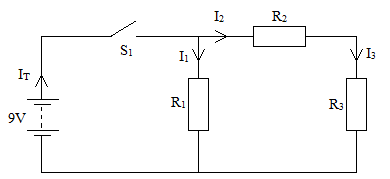 Figure 1Using the components, materials and equipment provided. Connect the circuit as shown in Figure 1 on the breadboard.Let the examiner check your work.						(6 marks)With S1 ON, measure and record the total current IT.IT=………………………………………. mA					(1 mark)Measure and record the currents.I1=………………………………………. (mA)I2=………………………………………. (mA)	I3=………………………………………. (mA)	(i)	In the circuit, replace R3 with R4.Let the examiner check your work.					(2 marks)	(ii)	Repeat steps (a) to (c).							(4 marks)IT=………………………………………. (mA)I1=………………………………………. (mA)I2=………………………………………. (mA)I3=………………………………………. (mA)(i)	Explain the relationship between currents I2 and I3			(2 marks)………………………………………………………………………………………………………………………………………………………………………………………………………………………………………………………………………………………………………………………………………………………………………………………………………………………………………………………………………………………………	(ii)	State the effect on the current IT when R3 is replaced with R4.		(2 marks)EXERCISE 2Using the tools, equipment and materials provided, fabricate the bracket shown in Figure 2.											(20 marks)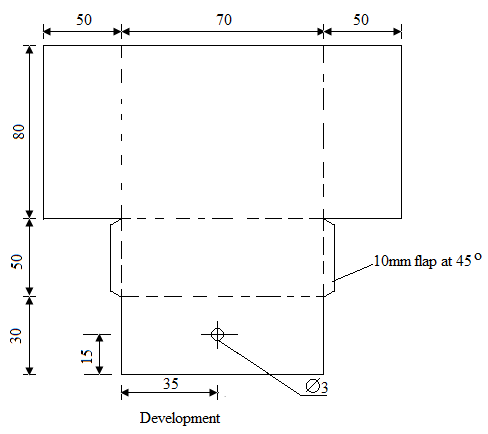 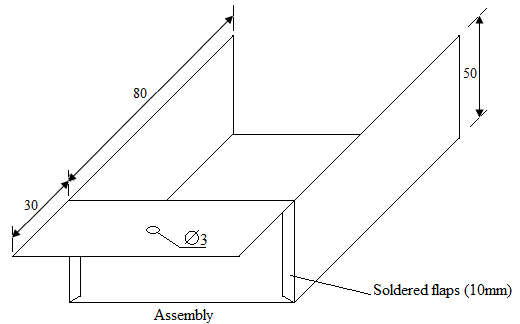 Figure 2EXERCISE 3Using the tools, materials and equipment provided, carry out the following tasks.Terminate the three heat resistant flexible cable to the top plug and the iron box.												(15 marks)Turn the thermostat switch ‘ON’ at the maximum position.			(1 mark)Measure and record the values of Resistance of the element in Table 1.	(4 marks)EXERCISE 4Figure 3 shows the block diagram of an electronic circuit marked R.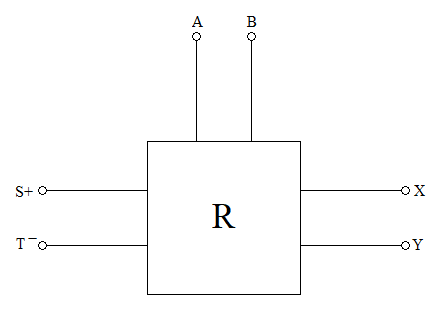 Figure 3Use the equipment and accessories provide to perform the following tasks;Set the power supply voltage to 10V output.With the power supply off and switch S off, connect the equipment to the terminals of circuit R at points (+) and (-) as shown.A and B as an OhmmeterX and Y an ammeterS and T to power supply.Let the examiner check your work. 					(3 marks)Turn the power supply ON and turn the switch ON.Adjust the potentiometer to obtain RL values as shown in Table 2.In each case, measure and record in table 2 the corresponding values of circuit current I and calculate values of circuit power in Watts.(11 marks)Plot a graph of power against load resistance on the graph provided on the last page.												(4 marks)Determine the value of load resistance that allows maximum power transfer from the graph provided in 4(e).								(2 marks)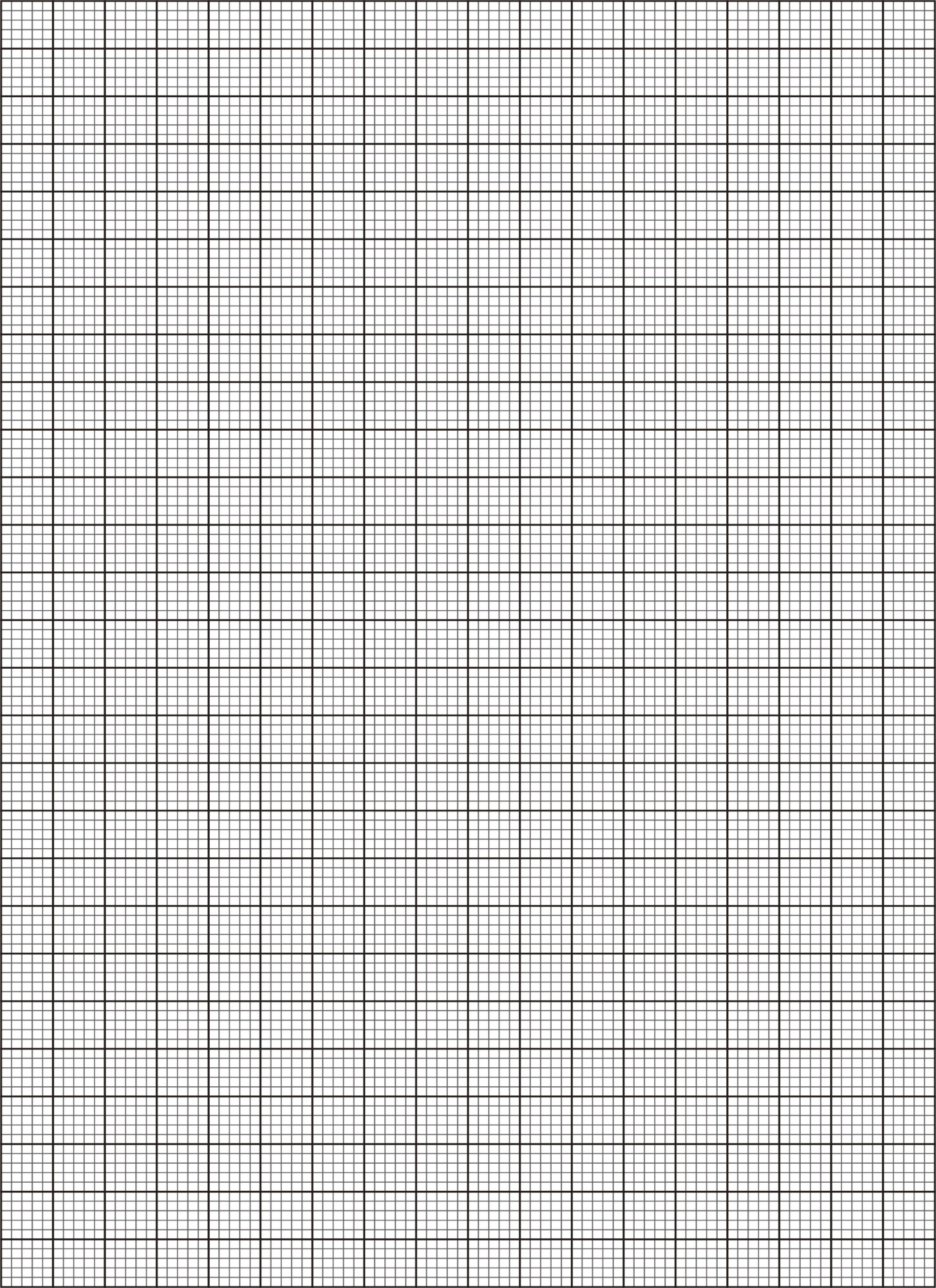 EXERCISE 5Figure 4 shows the layout of a lighting final circuit.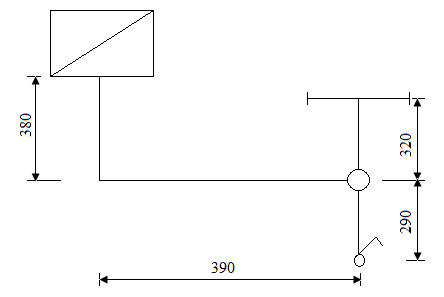 Figure 4Using PVC sheathed cable, install the circuit such that the lamp is controlled from one point.													(20 marks)Exercise      1      2     3    4     5TotalTotal MarksMarks Scored                                                                                                             Grand Total                                                                                                             Grand Total                                                                                                             Grand Total                                                                                                             Grand Total                                                                                                             Grand Total                                                                                                             Grand TotalTEST BETWEENREADINGS OBTAINEDLive and Neutral at plugLive and Earth at PlugEarth at Plug and Iron box bodyNeutral at Plug and Iron boxRL(kΩ)I(A)P(W)051015202530406080100